FORMATO PARA LA PRESENTACIÓN DE DENUNCIAS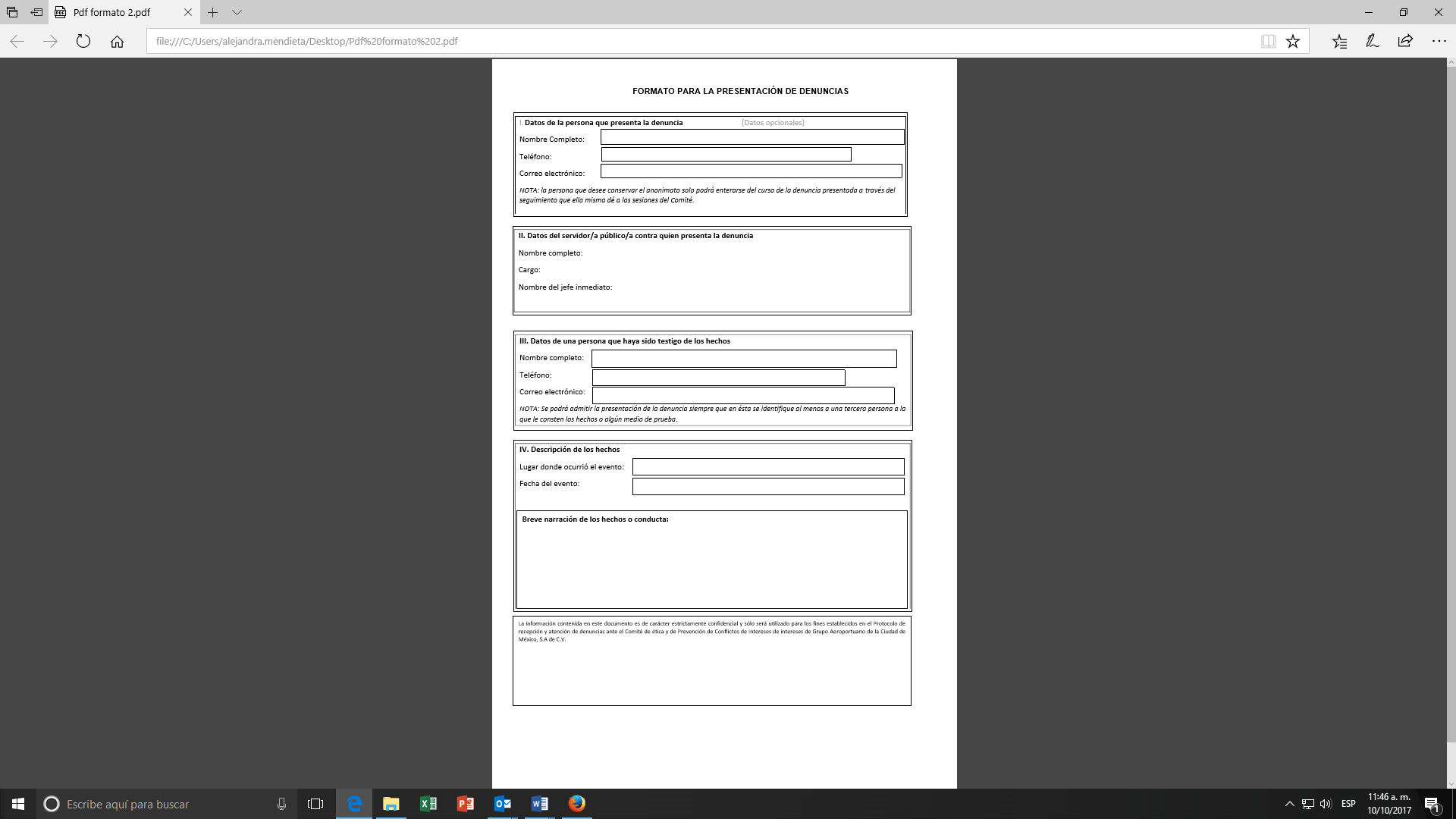 